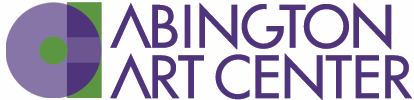 SUPPLY LIST#108 Basic Drawing with Tony RosatiFor first class:Pencils: 2 Wood (6B and 8B), 2 Woodless (6B and 8B)1 Newsprint Pad: 18” x 24”Additional supply list will be presented at the first class.